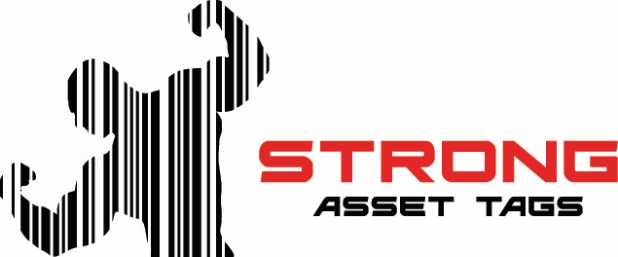 Affiliate Agreement For Printing Services
This Affiliate Agreement (“Agreement”) is made on 06/07/2018 by and between  Strong Asset Tags, hereinafter referred to as (“Company”) and Company Name  hereinafter referred to as (“Affiliate”).

WHEREAS, the Affiliate hereby wishes to engage in Company’s Affiliate program and Company wishes provide certain printing services to Affiliate as provided in this Agreement.

THEREFORE IN CONSIDERATION THEREOF, all parties herein hereby agree to the terms and conditions set forth below.

1. Affiliate Services.  Affiliate Services are described as follows; Printing of Asset Tags, Property Labels, Barcode Labels, Graphic Overlays, Tamper Evident Labels, and Labels. Assistance and advice pertaining to marketing, sales, website integration, brochures, samples, and any additional information that may provide assistance to Affiliate.

2. Performance of Work.  Company shall provide Affiliate products printed to the specification of Affiliate in a timely manner.  Specifications may include size of label, category of label, content of text, text size, font, color, barcode type, starting serial number, and logo.  Products can be shipped to Affiliate or blind drop shipped to address specified by Affiliate.

3. Term.  This agreement shall commence on the above date and shall continue for a period of 3 years.  This agreement can be cancelled by either party with a 60 day notice.

4.  Commissions.  Affiliate’s commission will be based on a certain percentage per sale.   Affiliate’s commission rate is 25% of the total sale per pricing schedule in section 8 of this agreement, not including shipping.Strong Asset Tags – 4255 US Hwy 1 S. #18-228, St. Augustine, FL  32086 – StrongAssetTags.com – 904-484-89925. Confidentiality.Company agrees to remain anonymous to Affiliate’s clients for the duration of this agreement.  Company agrees to have no correspondence with Affiliate’s clients unless directed to do so by Affiliate for the duration of this agreement.6. Terms.TBD7. Company reserves the right to amend this agreement as needed from time to time and Company will notify Affiliate of any such amendments 30 days before changes take place.  Amendments will not affect commission amount.8. Pricing ScheduleBase pricing for the asset tags is as follows.  This is a guideline retail price structure and your affiliate pricing will be discounted 25% from these listed prices.  This allows you a 25% markup to your clients while remaining competitive in the market.  These prices are for sizes up to 1” x 2”.“Strong” level asset tags:250 -   $.39 ea.500 -   $.35 ea.1000 - $.32 ea.2000 - $.28 ea.3000 - $.24 ea.5000 - $.22 ea.10,000 - $.20 ea.15,000 - $.18 ea.20,000 - $.17 ea.“Stronger” level asset tags:100 -   $.99 ea.250 -   $.79 ea.500 -   $.69 ea.1000 - $.59 ea.2000 - $.49 ea.3000 - $.42 ea.5000 - $.35 ea.10,000 - $.32 ea.15,000 - $.29 ea.20,000 - $.27 ea.Strong Asset Tags – 4255 US Hwy 1 S. #18-228, St. Augustine, FL  32086 – StrongAssetTags.com – 904-484-8992“Strongest” level asset tags:100 -   $1.35 ea.250 -   $1.15 ea.500 -   $1.05 ea.1000 - $  .85 ea.2000 - $  .75 ea.3000 - $  .65 ea.5000 - $  .60 ea.10,000 - $.58 ea.15,000 - $.56 ea.20,000 - $.54 ea.1” x 2” Tamper Evident Labels250 -   $.49 ea.500 -   $.45 ea.1000 - $.39 ea.2000 - $.32 ea.3000 - $.27 ea.5000 - $.22 ea.IN WITNESS WHEREOF, the parties have executed this Affiliate Purchasing Agreement effective on the day and year first above-written.

Strong Asset Tags                                                                        Company Name       Scott Wesley                                                                               (Print Name)_______________________________________________                                      ____________________________

Company                                                                                       AffiliateStrong Asset Tags – 4255 US Hwy 1 S. #18-228, St. Augustine, FL  32086 – StrongAssetTags.com – 904-484-8992